Lancaster Seventh-Day Adventist ChurchA House of Prayer for All People 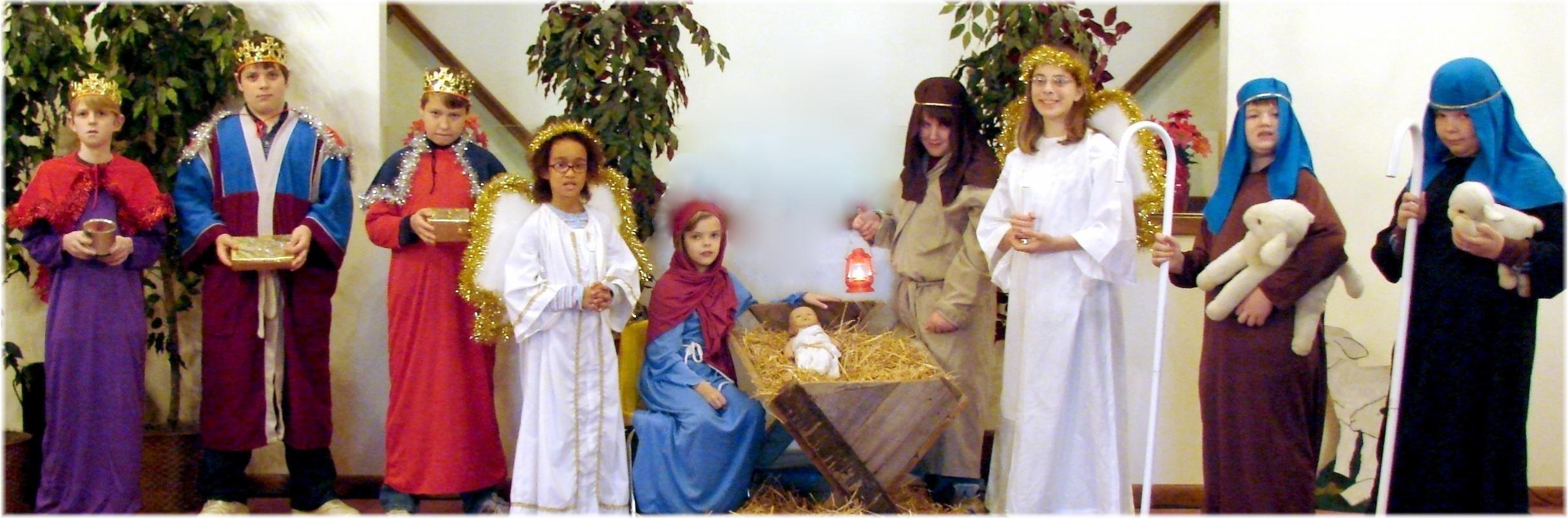 Church School Christmas Program  -  December 12, 2009